Early Intervention Funding Setting/Parent Consent Form 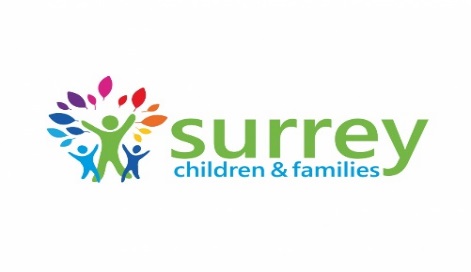 The purpose of this form to ensure that settings have parent/carer consent before applying for Early Intervention Fund (EIF).  As an educational setting you can pass this form on to the parent/carer to ensure they have the correct information about EIF and to inform them that you are applying on behalf of your setting in their child’s name.  You are then able to keep this form in the child’s file. Surrey Early Years teams do not need a copy unless we explicitly ask you to provide it.  Please do not send it with any EIF application. What is Early Intervention Funding (EIF) and how can it be used?Surrey County Council is required to have an Inclusion Fund as an element of the Early Years National Funding Formula to support three- and four-year-olds with additional needs to access their funded entitlements, according to the number of funded hours accessed.  Surrey County Council also offers limited access to EIF for children eligible for Funded Early Education for Two-year-olds (FEET).This funding is intended to support providers to address the needs of individual children with low and emerging needs, and for children with more complex or persistent needs.The Early Intervention Funding (EIF) is to support providers with the following:Increasing the staff ratio - providing smaller groups/higher staff ratios at certain times or for certain activities determined by the level of additional needs within the group.To support emotional resilience To support with communication and language needsAppropriate training for staff to be able to meet the specific needs of the child/ren, as identified in the Surrey Support Plan/sAppropriate resources identified by professionalsTo support children with a transition – for example, into a new room, a different setting or into school.Parent/carer consentBy signing below I agree to an application for Early Intervention Funding being made to Surrey County Council in my child’s name. I understand details of how the nursery are supporting my child will be shared. Early Years Setting / School information Surrey GDPR Statement: Data Protection Act 2018 -General Data Protection Regulations (GDPR).  Surrey County Council (the ‘Council’) respects your privacy rights and is committed to ensuring that it protects your details, the information about your dealings with the Council and other information available to the Council (‘your information’). In accordance with the General Data Protection Regulations, the Council will use your information, for the purpose of providing support to children, to (a) deal with your requests and administer its departmental functions, (b) meet its statutory obligations, and (c) prevent and detect fraud.  The Council may share your information (but only the minimum amount of information necessary to do the above and only where it is lawful to do so) with appropriate departments and agencies in accordance with the Multi Agency Information Sharing Protocol (MAISP). Further details including a copy of the MAISP can be found at www.surreycc.gov.uk.. For more information regarding information held by Surrey County Council see here https://www.surreycc.gov.uk/your-council/your-privacy Surrey County Council privacy notice can be found at https://www.surreycc.gov.uk/council-and-democracy/your-privacy/our-privacy-notices/children-families-lifelong-learning-and-culture This information will be held electronicallyParent/Carer NameParent/Carer Signature/sDateName of Setting:Contact Name:Setting Address: Post Code:  County:Telephone Number:Setting email address:OFSTED URN: DFE URN: